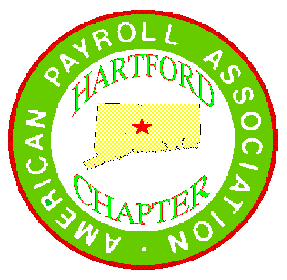 AMERICAN PAYROLL ASSOCIATION CHAPTERAn Autonomous and Independent Chapter of the American Payroll AssociationPO Box 331192West Hartford, CT 06133President:  Gail Ryan, CPP, SS&C Technologies, gryan@sscinc.comVice President: Donna Brainard, CPP, TRC Solutions Dbrainard@trcsolutions.comSecretary: Valerie Santos, Legrand North America, valerie.santos@legrand.usTreasurer:  Frances Ocansey, CPP, SS&C Technologies, focansey@sscinc.comGovernment Liaison Officer: Robert W. LaRose, CPP robert.larose@quest-global.comWelcome Committee Chair: Gwendolyn Carty, Enterprise Holdings, Gwendolyn.D.Carty@ehi.comQuarterly Meeting Announcement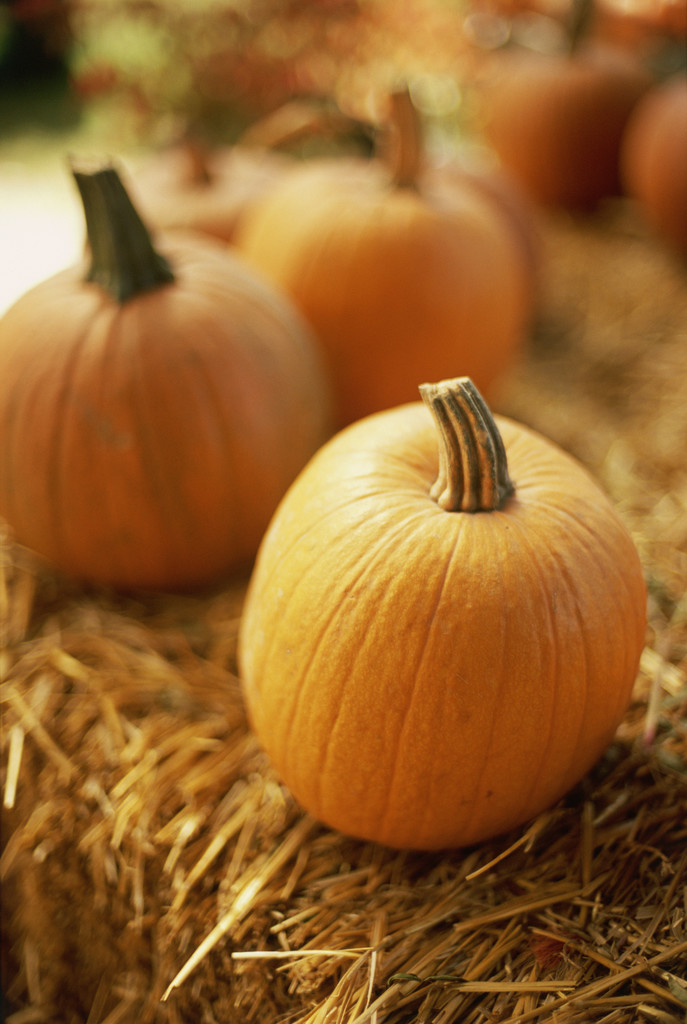 Thursday, March 14, 2019	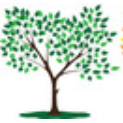 The Nutmeg Restaurant297 S. Main St.  Rt. 5Phone: 860-627-7094http://www.nutmegrestaurant.comNext Generation Payments and DisbursementsPresented by:  Rapid Pay Card, Dallas Wilfong,  Director of Sales, Eastern US Technology Is Driving an Unstoppable Shift to On-Demand PayStatic timelines for fixed paydays and rigid schedules for payouts are being challenged by a new payment solution that meets your employees' desire to receive disbursements when and how they want to any personal debit card, ANY paycard brand, or other financial account. Advances in technology are driving an unstoppable shift to an on-demand culture in Financial ServicesThis includes the delivery of corporate payments including wages, accounts payable, off-cycle payments, adjustments, separation payments, accrued wage payments, and tipsBusinesses that don't adapt could find themselves behind the competition
Dallas is the Eastern Division Director of Sales at rapid! PayCard, and while growing up in a Navy family, he has lived all over the country. He now lives in Indian Rocks Beach, FL with his wife and daughter. Prior to joining the PayCard industry in May of 2012, most of Dallas’ experience dealing with the unbanked and underbanked segment of the population came from his long career in the staffing industry. There he held the roles of Senior Sales Executive, General Manager, and National Business Development Manager. In these roles, Dallas experienced firsthand the challenges faced with the payroll and check distribution of thousands to unbanked employees working in local markets as well as per diem employees who travelled to remote jobsites both in and outside the US.Events for the Evening:5:00-5:30   Networking – Bring your business cards!			5:30-6:30   Dinner6:30-8:30   Speakers/Government Gab/Q&A			8:30  	 Chapter Business/Door Prize/DrawingDIRECTIONS TO: The NutmegHARTFORD CHAPTER – AMERICAN PAYROLL       ASSOCIATIONQUARTERLY MEETING RESERVATIONMarch 14, 20195:00 PM TO 8:30 PMThe Nutmeg RestaurantRegistration is $50.00Reservations and checks must be received no later thanMarch 8, 2019Name		                   Company Name	              Phone #          Email         APA National Member IDPlease make checks payable to: APA - HC (Fed. Tax ID# 47-5032410)Please include this completed form with remittance to:Frances Ocansey, CPPSS&C Technologies, Payroll80 Lamberton RoadWindsor, CT 06095focansey@sscinc.com860-722-7011From Hartford:
Take 91 North to Exit 35A Bissell Bridge - RT 291 East. Follow RT 291 over Bissell Bridge to Exit 4. Take a Left at the Light, Follow RT 5 North, 4.5 Miles, Nutmeg Restaurant is on the Right.ORTake 91 North to Exit 44. Right at the end of ramp. Nutmeg Restaurant is 3.5 Miles on the Left.From Springfield:
Take 91 South to Exit 44. Right at the end of ramp. Nutmeg Restaurant is 3.5 Miles on the Left.